Спортивное развлечение  в группе «Семицветики»"Аты -Баты, Мы Солдаты"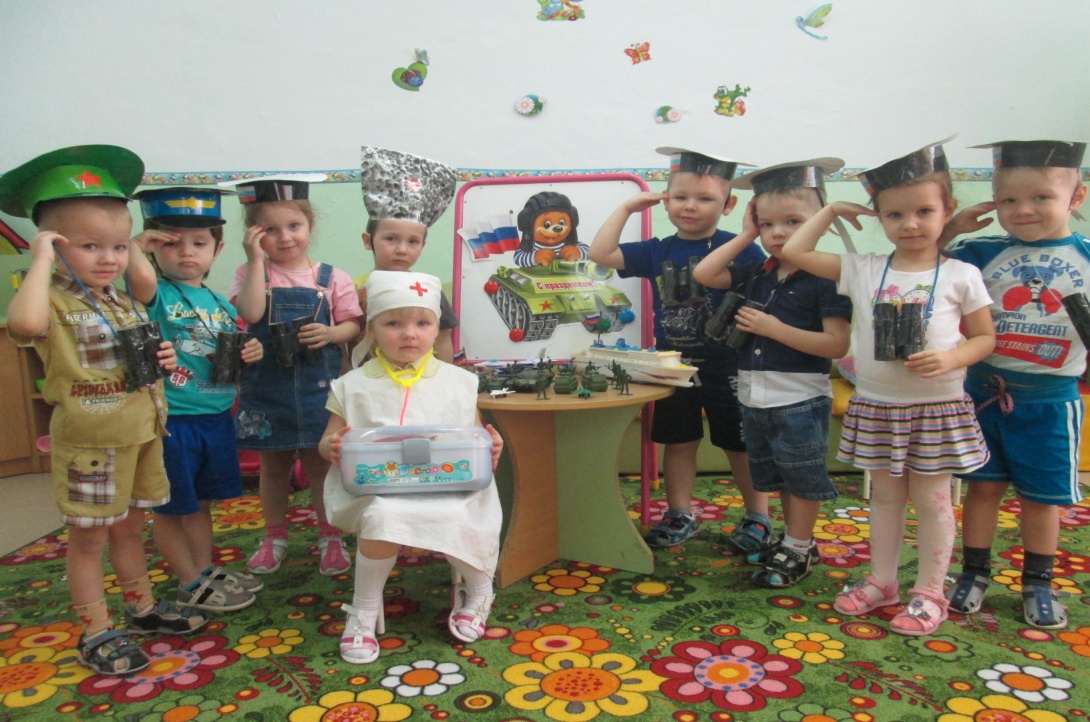 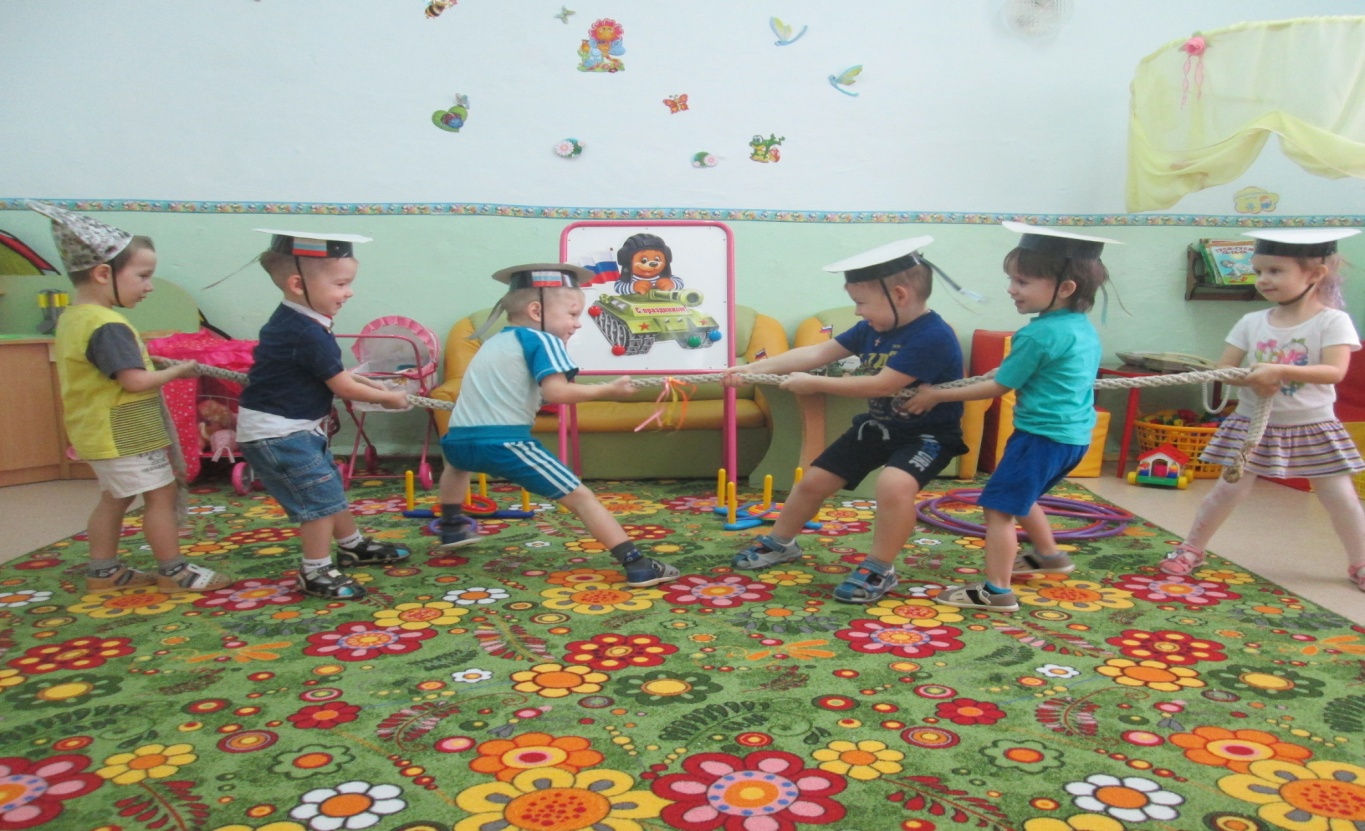 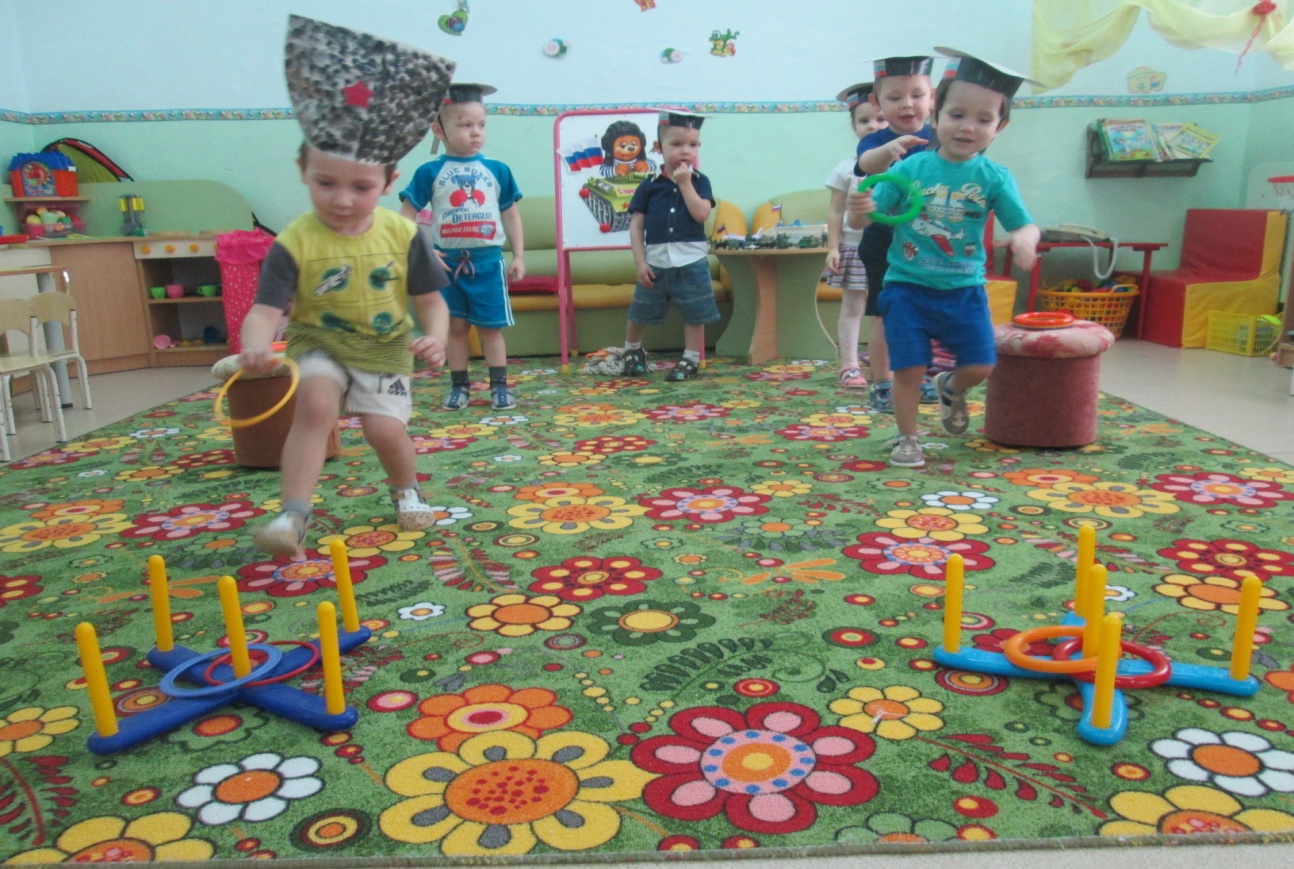 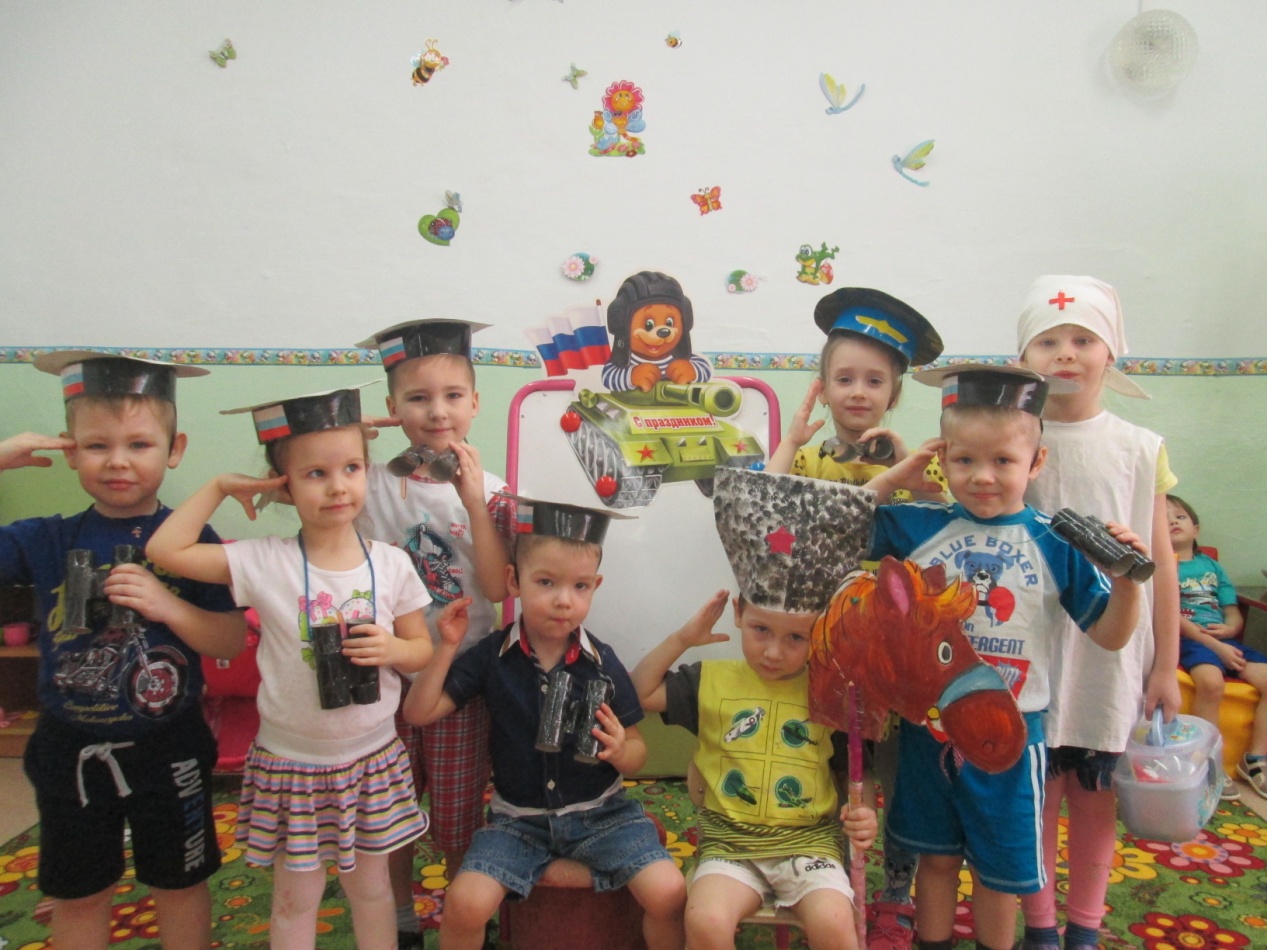 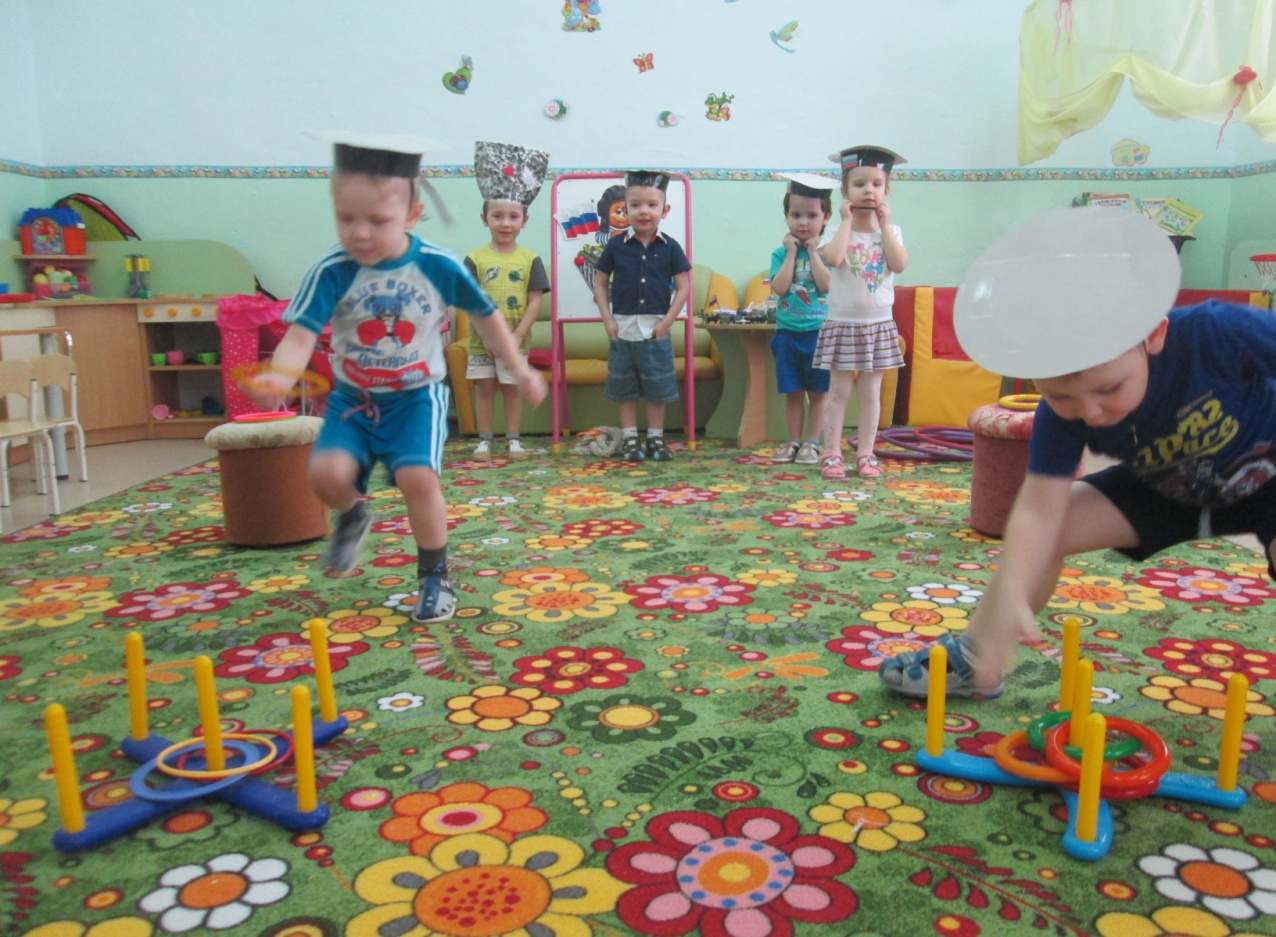 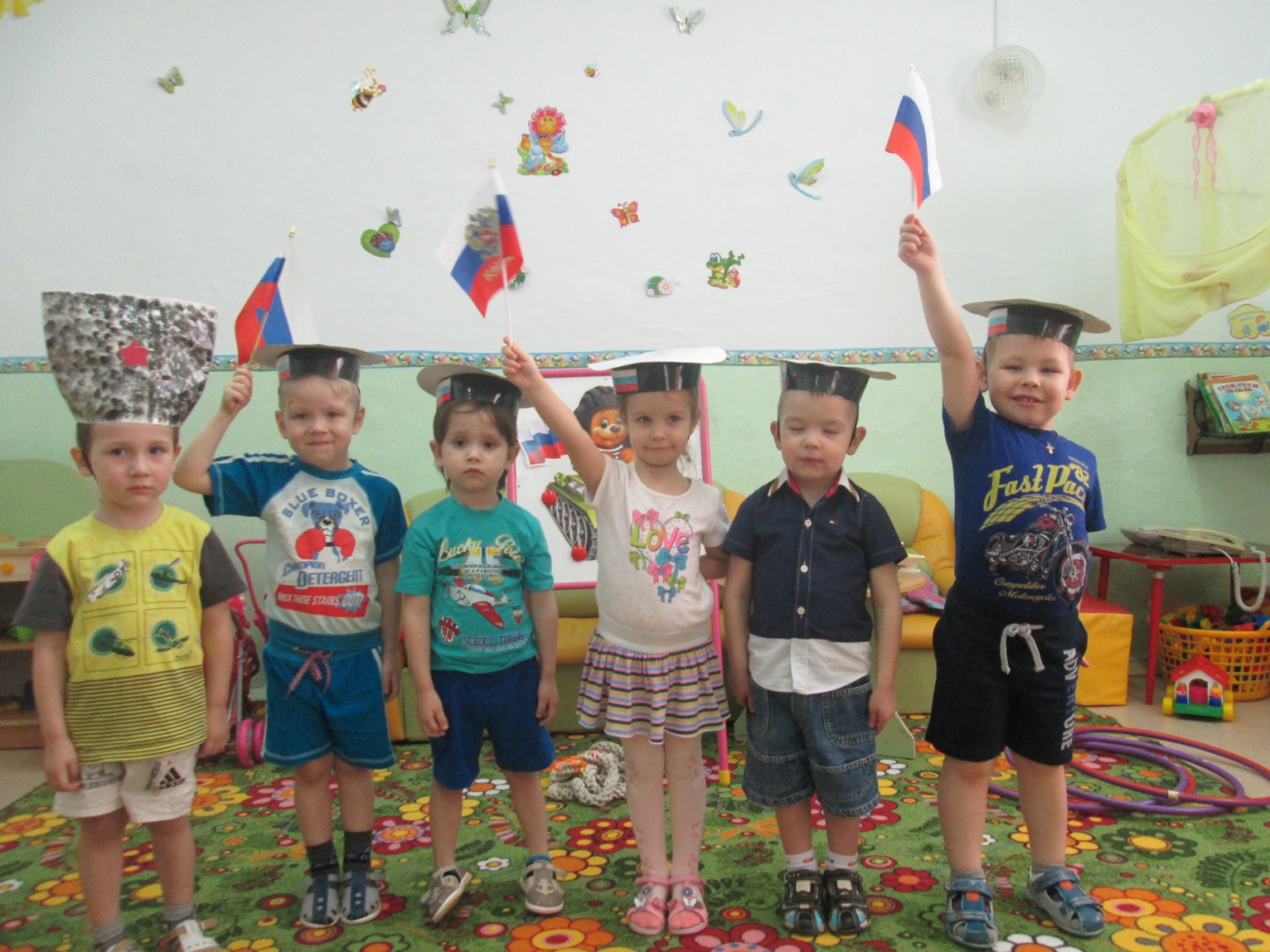 